	
	Keeping fit and healthy over winter
	
	Information for carersEveryone can help themselves to keep healthy and well during this busiest time of the year for GP surgeries and hospital emergency departments.Here are some hints and tips to stay well over winter.What you can do to keep yourself and your loved ones fit and healthyGetting ready for wintermake sure to get your free flu and covid vaccinations when you’re offered them – you can find out how to register and book vaccines at nhsinform.scot/winter-vaccines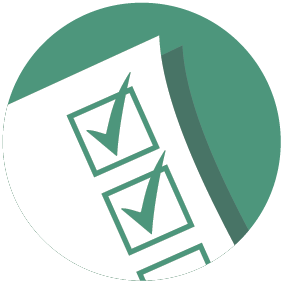 make sure your carer’s emergency plan is up to date. If you have a Carer’s Emergency Card, remember to take it with you when you
leave the house. You can apply for a Carer’s Emergency Card online: edinburgh.gov.uk/carers/carers-emergency-cardOver the festive periodif you or your loved ones feel unwell, phone NHS 24 on 111 and you’ll be guided to the right service.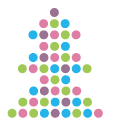 help yourself to a healthy festive season:know when your GP practice is open over the festive periodmake sure you order enough medication or repeat prescriptions in advanceknow how to find out where your nearest emergency pharmacy is (phone NHS 24 on 111).During wintertake action to guard against falls, particularly if you, or the person you care for, are unsteady on your feet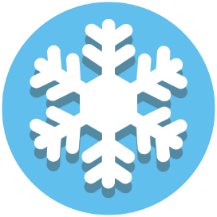 keep a supply of cold and flu treatments to handeat well and keep your cupboards stocked in case you can’t get to the shopskeep emergency contact information to hand:
NHS 24 - 111
Social Care Direct - 0131 200 2324know what to do in the event of severe weather edinburgh.gov.uk/severe-weatherKeeping warm and well over winterStay active. Try not to sit down for long periods – even light exercise can help keep you warm. Wrap up warmly. Several thin layers of clothes trap warmth between the layers and are better than one thick layer.If you have an electric blanket use it as instructed and get it tested every three years. Don’t use an electric blanket and a hot water bottle together.Keep your bedroom window closed at night when the weather is cold. Breathing in cold air raises the risk of chest infections.If you experience an electrical emergency or a power cut, contact UK Power Networks on either 0800 31 63 105 or 105 immediately. These lines are open 24 hours a day, seven days a week.Register with the Priority Services Register, a free service for older or disabled people or those in need of extra support. It’s especially good for people who rely on electricity for any medical or accessibility equipment like a ventilator or stairlift. To register or find out more call 0800 169 9970.
Where to get more information and keep up to dateEdinburgh Health and Social Care PartnershipWeb	edinburghhsc.scotSocial media	twitter.com/EdinburghHSCP and facebook.com/EdinburghHSCPNHS 24 and NHS inform	111Web	nhs24.scot or nhsinform.scotSocial media	twitter.com/NHS24 and facebook.com/NHS24The City of Edinburgh CouncilSocial Care Direct	0131 200 2324Web	Edinburgh.gov.uk/socialcaredirect Social media	twitter.com/Edinburgh_CC and facebook.com/edinburghcouncilNHS LothianWeb	nhslothian.scotSocial media	twitter.com/NHS_Lothian and facebook.com/lothian.nhs/Support for carers over the festive periodEdinburgh Carer Support	0131 536 3371
Team	open on 27, 28 and 29 December and from 3 January
	edinburgh.gov.uk/carers/edinburgh-carer-support-team-1VOCAL	0808 196 6666
open 27 and 28 December (10am – 4pm) and from 3 January
vocal.org.ukSamaritans	116 123
email: jo@samaritans.org
web:   samaritans.org
open 24 hours a day, 365 days a year – you can call free anytime, from any phoneEdinburgh Crisis Centre	0808 801 0414
text: 07974 429 075
email: crisis@edinburghcrisiscentre.org.uk
web: edinburghcrisiscentre.org.uk
open 24 hours a day, 365 days a year. If you are experiencing a mental health crisis and need to talk to someone, you can contact the friendly confidential team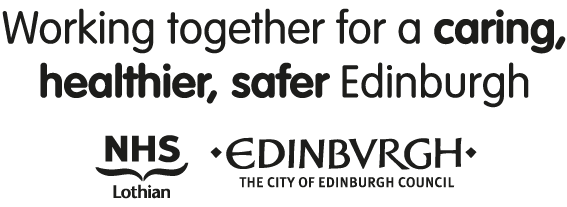 